APPLICATION FOR NORTH DAKOTA TELECOMMUNICATIONS EQUIPMENT DISTRIBUTION SERVICE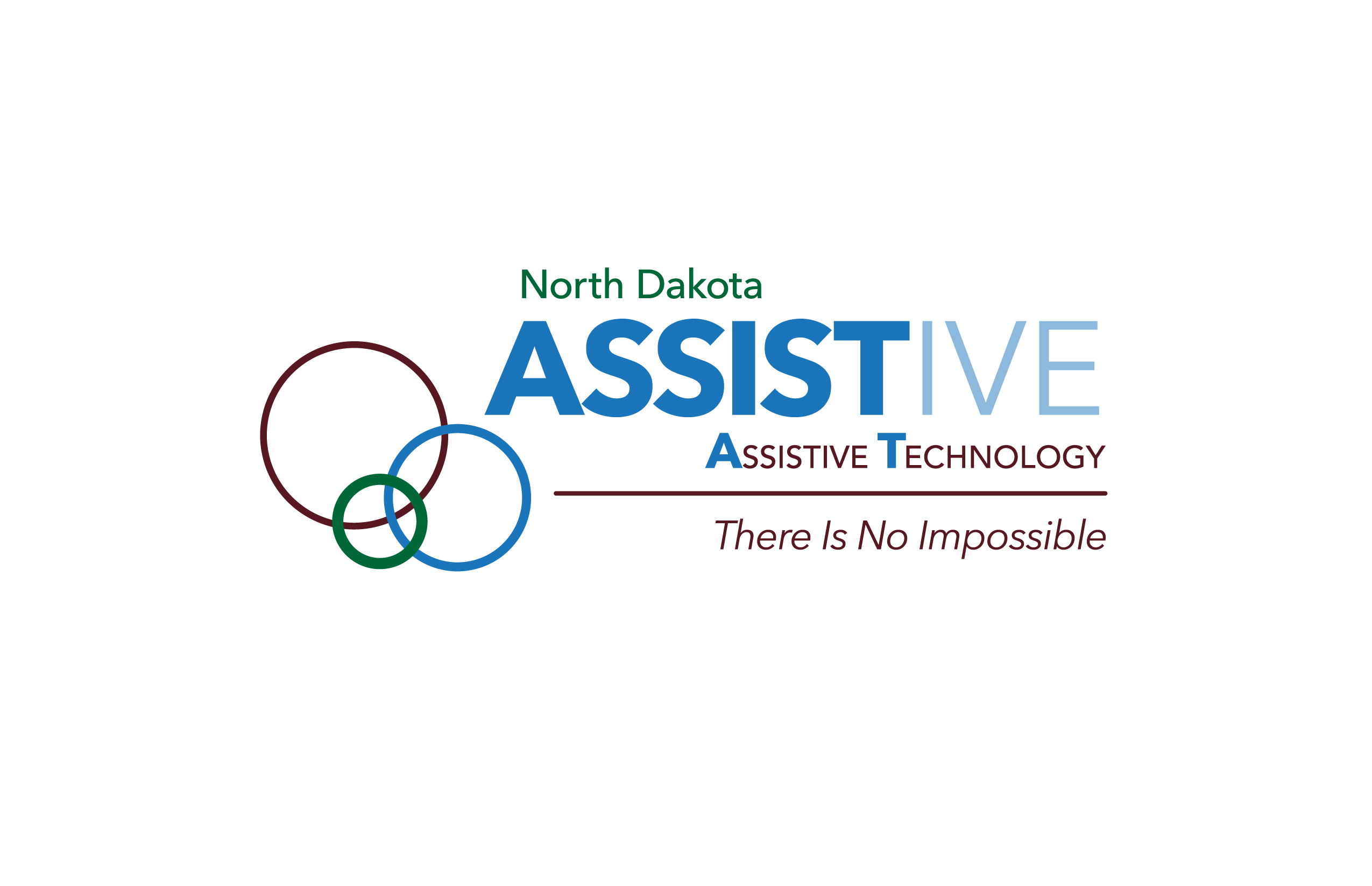 Personal InformationApplicant Name (First, Middle Initial, Last): __________________________________________________Date of Birth: _________________Last Four Digits of Social Security Number: ____________Street Address: _____________________________________City: ______________________________________________ State: ND Zip:_____________Mailing Address, if different (must include): __________________________________________________County: ___________________________________________ Reservation, if applicable: _____________________________Phone: 	Home (____) ____________________	 Cell (____) ______________________Email Address: _____________________________________Eligibility (check yes or no)I have a severe hearing, speech, or physical impairment that makes using a telephone difficult.			Yes____ No ____I currently have or am in the process of getting phone service.	Yes____ No ____I am over five (5) years old.	Yes____ No ____I have family income under the guidelines given below.		Yes____ No ____	(Assistive reserves the right to request a copy of applicant’s	federal tax return at a later date, if needed.)Estimated Median Income for North DakotaFiscal Year 2017 (Jan. 1, 2017 to Dec. 31, 2017)*Based upon Administration for Children and Families, Office of Community Services, Division of Energy Assistance*If more than 6 in household, call for income limit. ** Updated 1/31/2017.Contact PersonIf you would prefer we contact someone else regarding your application, please complete the contact information below. Contact Name and Relationship: _____________________________________________Contact Phone Number: _________________________ Contact Email Address: __________________________Equipment Questions I have difficulties with (check all that apply):____ hearing on the phone 	____ hearing the phone ring 	____ speaking (being heard or understood) on the phone____ holding or picking up the phone ____ seeing the numbers/ buttons on the phone____ dialing the phonePlease describe your difficulty using the phone: _______________________________________________________________________________________________________________________________________Do you currently wearing a hearing aid(s)?  Yes _____   No ____Do you have a cochlear implant? 	Yes _____   No ____If you know what equipment you need, please check it below:____ Teletypewriter (TTY)				____ Amplified phone____ Captioned phone				____ Captioned phone with large display	____ Cordless phone ____ Cell phone adaptation____ Other ____________________________If you are requesting a captioned telephone, do you have internet service in your home? Yes _____   No ____If you are requesting a cell phone adaptation, what make and model of cell phone do you currently have? _____________________________________________If you have a vision impairment, do you have a color preference, i.e. black text on white background, white text on black background? ____________________________________________How did you hear about this program?  ____ Brochure ____ Newspaper ____ TV ad ____ Internet ad ____ Radio ad ____Word of mouth ____ Assistive website ____ Presentation ____ Doctor ____Other:_______________The preceding facts I have provided are true and complete to the best of my knowledge.  (If under 18, applicant and parent/ guardian must sign.) ____________________________ Date: ____________(Applicant Signature) ____________________________ Date: ____________(Parent/ guardian, if applicable)Condition of Acceptance of Telecommunications DeviceUse and Care I agree to protect this equipment against damage caused by dust, dirt, weather, and physical abuse.DamageIf the equipment is damaged, I will not try to take it apart.  I will return the equipment to Assistive.TheftIf the equipment is stolen, I will report it to the police.  A copy of the police report must be given to Assistive before I can get replacement equipment.LossIf I lose my equipment, I must report the loss to Assistive.  I understand that I may not receive replacement equipment.TravelI understand that this equipment is the property of the State of North Dakota.  I can travel out of North Dakota with my equipment for short trips and vacations.  Any out-of-state travel with my equipment for more than 90 days requires written permission from Assistive.Change of AddressIf I move to another place in North Dakota, I have ten (10) days to report my new address to Assistive.  If I plan to move to another state, I must return the equipment to Assistive.  This must be done before I leave North Dakota.  I understand that if I do not return this equipment, I may be charged with a misdemeanor or felony theft charge according to the ND Century Code 12, 1-23-07.State PropertyI understand that this equipment is property of the State of North Dakota and as such, I will not sell it.  I will not give or loan it to others not in my immediate family.  If I sell my equipment, I can be criminally prosecuted.LiabilityI agree to accept responsibility for said equipment and all claims, damages, and/or expenses caused by the use or misuse of said equipment by myself or anyone else. DenialIf I do not keep these terms of conditions of acceptance, I can be denied the privilege of having telecommunications equipment provided by the State of North Dakota.DeathIn the event of my death, the executor or other responsible party must return the equipment to Assistive within thirty (30) days. RepairAssistive is responsible for all reasonable expenses to maintain and repair my equipment.  If my equipment is damaged, lost, or destroyed because of negligence or abuse, I must pay for replacing or repairing the equipment.Having read the above and conditions and having them explained to me I agree to comply with all of the conditions.______________________________Date: _______________(Applicant Signature) ______________________________Date: _______________(Parent/ guardian, if applicable)Mailing Instructions Please complete pages 1-3 and sign pages 3 and 5.Mail completed application to: 	Assistive/ TEDS3240 15th St S, Suite BFargo, ND 58104Application may also be faxed to 701-365-4728 Attn.: TEDS For questions, please call 800-895-4728 or 701-365-4728 or email info@ndassistive.org ***Alternative formats of this application are available upon request.***Severe Hearing/ Speech/ Physical ImpairmentDeaf# of Persons in Household*Estimated Median Income150% Estimated Median Income1$48,240$72,3602$64,960$97,4403$81,680$122,5204$98,400$147,6005$115,120$172,6806$131,840$197,760